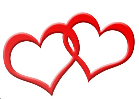 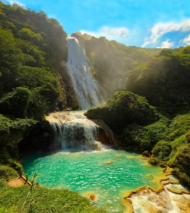 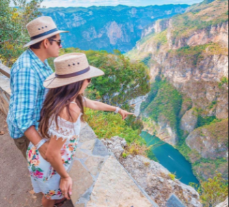 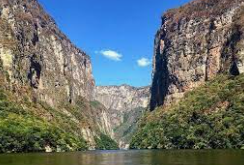 ITINERARIO DE VIAJE:Día 1	Aeropuerto Tuxtla Gutiérrez - San Cristóbal de las CasasLlegada al Aeropuerto de la Ciudad de Tuxtla Gutierrez  (Antes de 18:00 hrs), a la llegada recepción con un cartel con su nombre; desde ahí iniciaremos nuestro recorrido en Chiapas nuestro destino será la ciudad de San Cristóbal de las Casas a solo 75 Kilómetros del Aeropuerto. (Aproximadamente 1 Hora). Llegada y alojamiento, con la sorpresa de una habitación decorada con un arreglo romántico para celebrar con tu persona especial.Día 2   San Cristóbal - Cañón del Sumidero - Chiapa de Corzo - San Cristóbal Desayuno.  Salida para iniciar el recorrido transportándolos a tan sólo 20 minutos del Aeropuerto Ángel Alvino Corzo de Tuxtla Gutiérrez y llegaremos al embarcadero del Parque Nacional Cañón del Sumidero en donde navegaremos aproximadamente dos horas por el río Grijalva y apreciaremos la majestuosa falla geológica de 35 km de longitud y paredes de más de 1 mil metros de altura sobre el nivel del agua, también disfrutará de la flora y fauna del lugar mientras un guía experto da una explicación sobre las diversas formaciones geológicas a través del tiempo. El Cañón del Sumidero es considerado una de las nuevas “7 Maravillas del Mundo” gracias a su belleza e importancia para los Chiapanecos que lo han incorporado como escudo de la entidad. Durante el trayecto encontraremos varios atractivos como la cascada Árbol de Navidad, la cueva del Silencio y cueva de Colores, llegando a la presa de Chicoasén, una de las más grandes del mundo. Después subiremos a los 5 miradores del cañón (abiertos desde las 7:00 hasta las 16:30 horas) para apreciar los diferentes paisajes y conocer algunas leyendas de los nativos de Chiapa. *Ten en cuenta que los días martes no hay acceso a estos miradores. Continuaremos nuestro recorrido al recientemente galardonado “Pueblo Mágico de Chiapa de Corzo” con su conocido kiosco estilo mudéjar, la Iglesia de Santo Domingo con su gran campanario y recorreremos los principales puntos turísticos para conocer sus costumbres como la reconocida fiesta de los “Parachicos” realizada el mes de enero de cada año. Si usted lo desea podrá disfrutar de la comida en un restaurante típico Chiapaneco o refrescarse con una bebida ancestral conocida como Pozol o bien deleitarse con ricos dulces artesanales de la región (no incluido en el costo del tour). Terminaremos nuestro recorrido en san Cristóbal aproximadamente a las 17:30 hrs. Donde tendrás una deliciosa cena típica con una copa de vino en tú hotel de elección, acompañado con una hermosa decoración en tu mesa (La cena romántica sólo está incluida en el hotel Rocaval y Casa Vieja).¡Disfruta con tu pareja esta romántica experiencia!Nota: Tener en cuenta que los días martes no hay acceso a los miradores.Día 3   San Cristóbal – Cascada de Misol-ha – Zona Arqueológica Palenque - San CristóbalA las 4:00 am iniciaremos el viaje por lugares insólitos llenos de atractivos visuales, naturaleza y gran belleza visitaremos la cascada de Misol-Ha de aproximadamente 30 mts. de altura, que al caer forma una amplia poza en la que es posible nadar con la precaución pertinente. Este refrescante y hermoso paisaje, se encuentra en la selva tropical alta de la sierra chiapaneca, y en medio de una rica vegetación compuesta por ejemplares de caobas, chicozapotes y palos de agua Desayuno en Ruta hacia Palenque. Luego nos trasladaremos a la Zona Arqueológica de Palenque declarada por la UNESCO, Patrimonio de la Humanidad, en donde recorreremos los templos de esta importante ciudad maya. Arribaremos después a Palenque, ciudad Maya de gran extensión con grandes edificios y un arte complejo que se encuentra ubicada en la selva alta de Chiapas, donde constantemente se escuchan gruñidos de monos saraguatos, de jaguar y el canto de exóticas aves. Esta zona arqueológica es extraordinaria y es considerada como Patrimonio mundial por la UNESCO. Visitaremos algunos de edificios notables en Palenque como: Gran Plaza en la explanada central, Palacio al oriente, al sur el Templo de las Inscripciones, el Templo del Sol, de la Cruz, entre otros. Finalmente, traslado al hotel en San Cristóbal de las Casas y alojamiento.
Día 4 San Cristóbal de las Casas – Aeropuerto Tuxtla GutiérrezDesayuno.  A la hora programada traslado de hotel a aeropuerto para tomar su vuelo de salida.FIN DE LOS SERVICIOS.Notas importantes:El orden de las excursiones podría variar, pero siempre se proporcionará los servicios contratados.HOTELES PREVISTOS O SIMILARES:Notas:En caso de no estar disponible alguno de los hoteles antes mencionados se confirmará uno de misma categoría.Favor de considerar los siguientes horarios de hotel: Check-in a las 3:00 pm y Check-out a la 12:00 pm. PRECIOS POR PERSONA: EL PRECIO INCLUYE Traslado aeropuerto – hotel – aeropuerto en servicio regular horario diurno (antes de las 18:00 hrs)3 noches de alojamiento en San Cristóbal de Las Casas.2 desayunos americanos, 1 desayuno en ruta hacia PalenqueVisitas a: Cañón del Sumidero, Mirador de Chiapas (cerrado los martes), Chiapa de Corzo, Cascada de Agua Azul, Cascada Misol-ha, Zona Arqueológica Palenque.Pago de derecho INAH, entradas a centros ecoturísticos, arqueológicos y de recreación incluidos en el paquete.Operador turísticoTransporte y atención personalizadaSeguro de viaje con Cobertura COVIDAsistencia 24 hrs.AMENIDADES LUNA DE MIEL(Decoración romántica en Habitación dependiendo el hotel)Hotel Casa Vieja o Corregidora 12: Decoración con pétalos, tablas de carnes frías de la Ciudad, melón y uvas, botella de vino espumoso, fresas bañadas con chocolate. Y cena Romántica en Casa Vieja.Hotel Rocaval: Decoración con pétalos de rosa, acompañados de una botella de vino. Y cena romántica en hotel Rocaval. Hotel Boutique Bo: Fina tabla de quesos con botella de vino tinto o blanco, acompañado de un bouquet de flores. Habitación Deluxe King.EL PRECIO NO INCLUYE Boleto de avión México –Tuxtla Gutiérrez – México Gastos personalesServicios opcionalesCena en hotel BoNo incluye Guía en las zonas arqueológicasNingún servicio no especificado Propinas  Alimentos y bebidas no especificadosNOTAS IMPORTANTES:Precios sujetos a cambios sin previo aviso y a disponibilidad al momento de reservar.Tourmundial no se hace responsable de objetos olvidados en las unidades, ya que primeramente es responsabilidad de los clientes cuidar sus pertenencias, así como de equipaje que no llegue en el vuelo; se les dará apoyo para recuperarlo, pero no se tiene obligación alguna de remunerar al pasajero.Para pasajero con alguna discapacidad es importante que viajen con algún acompañante que pueda ayudarlo en el recorrido (subir, bajar o caminar). Se les pide indiquen esta situación al momento de reservar para tomar precauciones.En todo momento los servicios no utilizados no serán reembolsables.Solo se permite una maleta por persona con un máximo de 23 Kg. de peso. En caso de que el cliente viaje con más de 2 maletas tendrán que avisar previamente y considerar el cobro adicional por maleta adicional.Los itinerarios que incluyan alimentos contratados, el operador y/o prestador de servicios, no se hace responsable de la presentación, cantidad y tolerancia digestiva de los pasajeros, ya que son menús turísticos, no incluyen bebidas; así mismo en caso de que el prestador de servicios no pueda darles algún alimento, como se haya programado, se les compensara con el siguiente alimento posterior (ejemplo. Si no se le dio comida, se les dará cena, o podrá ser reembolsado en efectivo en caso de que se den las condiciones antes mencionadas.En caso de requerir una dieta especial o ser alérgico a un alimento favor de notificarlo con anticipación.Traslados y excursiones.Los traslados confirmados para este viaje se realizarán en servicio compartido junto a otros pasajeros y son sin guía. Consulte precios en servicio privado y/o para horarios nocturnos.Algunas ocasiones a la llegada al aeropuerto los pasajeros deberán de esperar máximo una hora para reunirse con otros pasajeros que viajen en el mismo transporte al hotel, esto será indicado por el personal a su llegada. En el caso de excursiones y visitas, esperará al pasajero hasta 15 minutos después del horario estipulado de pick up en el hotel, fuera de este tiempo es responsabilidad del pasajero trasladarse por su cuenta y/o alcanzar el tour. Los servicios no utilizados no serán reembolsables.En caso de no poder realizarse alguna visita, derivada de retrasos por causa mayor, causa de terceros, accidentes o desastres naturales, siempre se cuidará la integridad de los pasajeros y se hará en lo posible llegar al destino más próximo, el servicio no utilizado no será reembolsado.Las excursiones incluidas en el programa serán proporcionadas con chofer-guía.Los tours podrán ser visuales, interactivos, caminando, en coche, van, microbús, autobús, lancha o balsa.El tipo de transporte utilizado en los recorridos son camionetas VAN o Automóvil dependiendo del número de pasajeros, algunos tours se hacen en lancha o Balsa.HospedajeLas habitaciones dobles y/o triples son reservadas con 2 camas.Los horarios de registro de entrada (check-in) y salida (check out) de los hoteles están sujetos a las formalidades de cada hotel, pudiendo tener los siguientes horarios: check in 15:00 hrs. y check out 12:00 hrs. (medio día). En caso de que la llegada fuese antes del horario establecido, existe la posibilidad de que la habitación no sea facilitada hasta el horario correspondiente.Reclamaciones.En caso de que el pasajero tenga alguna inconformidad con los servicios del proveedor deberá reclamarlo en destino, para proceder a darle atención inmediata.Generales.Por seguridad los infantes y mujeres embarazadas, no podrán realizar actividades que conlleven velocidad al aire libre (ejemplo, visitas en lancha), en el caso de los infantes un familiar tendrá que quedarse a cuidarlos.Los itinerarios que incluyan alimentos contratados, no nos hacemos responsable de la presentación, cantidad y tolerancia digestiva de los pasajeros, ya que son menús turísticos y no incluyen bebidas.El proveedor de servicios, se reserva el derecho de modificar el orden de los tours dentro de un paquete, además de cambiar el orden de las visitas dentro de un tour, por cuestiones de operación internas o por fuerza mayor.En algunas ciudades existe la posibilidad de que los pasajeros puedan cambiar de transporte solo durante el recorrido o tener que caminar hacia el transporte.AVISO DE PRIVACIDAD:En cumplimiento por lo dispuesto en el artículo 15 de la Ley Federal de Protección de datos Personales en Posesión de los Particulares (LFPDPPP), le informamos que  sus datos personales que llegase a proporcionar de manera libre y voluntaria a través de este o cualquier otro medio estarán sujetos a las disposiciones del Aviso de Privacidad de TourMundial el cual puede ser consultado en el sitio web: www.tourmundial.mx			VIGENCIA PARA VIAJAR HASTA 11 ENERO 2025.El presente documento es de carácter informativo, más no una confirmación.CHIAPAS ROMÁNTICOVisitando:	San Cristóbal de las Casas - Cañón del Sumidero - Chiapa de Corzo - Cascada de Agua Azul - Misol-Ha – Zona Arqueológica Palenque - San Cristóbal de las Casas  Salidas:	diarias del 07 de enero 2024 al 11 de enero 2025. Opera mínimo con 2 personas viajando juntas.Duración:	4 días / 3 noches  Alimentos:          3 desayunos (no incluye bebidas)CiudadHotelCategoríaSan Cristóbal de las CasasCasa ViejaCorregidora 12Turista SuperiorSan Cristóbal de las CasasHotel Boutique BoHotel RocavalBoutiqueSalidas: diariasCategoríaHabitación Doble07/01/24-17/03/2412/04/24-09/07/2431/08/24-14/12/24                 Casa Vieja o Corregidora 12Turista SuperiorMXN 6,35718/03/24-11/04/2410/07/24-30/08/2415/12/24-11/01/25Casa Vieja o Corregidora 12Turista SuperiorMXN 8,239Salidas: diariasCategoríaHabitación Doble07/01/24-17/03/2412/04/24-09/07/2431/08/24-14/12/24                 Hotel RocavalPrimeraMXN 7,60518/03/24-11/04/2410/07/24-30/08/2415/12/24-11/01/25Hotel RocavalPrimeraMXN 8,415Salidas: diariasCategoríaHabitación Doble07/01/24-17/03/2412/04/24-09/07/2431/08/24-14/12/24                 Hotel Boutique BoBoutiqueMXN 17,32718/03/24-11/04/2410/07/24-30/08/2415/12/24-11/01/25Hotel Boutique BoBoutiqueMXN 19,218POLÍTICAS DE CANCELACIÓNUna vez confirmada la reserva aplica 100% de cargos del total del paquete.Únicamente se permitirá cambios por fecha o nombre con un cargo del 15% del total de la reserva por pasajero, expresado por escrito mediante correo.Los servicios no utilizados no son reembolsables.